 LAPORAN PERTANGGUNG JAWABANDIVISI  PEMBERDAYAAN PEREMPUANBEM FATEPAPERIODE 2019-2020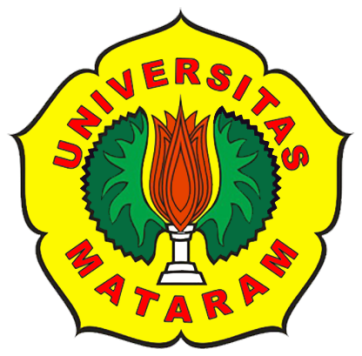 Ketua Bidang Devisi :Nanin AgustinAnggota Pemberdayaan Perempuan:Fadhilah Rizqi AmaliahKhalifah Adriani Putri  Mia Noviyanti Ramtini  Nurul AfarinaNurhalimahRia IrmayaniRupita Shohipatul KhainiUci Dwi PutriWafiyahFAKULTAS TEKNOLOGI PANGAN DAN AGROINDUSTRIUNIVERSITAS MATARAM2020Laporan Pertanggung Jawaban Pemberdayaan Perempuan BEM FATEPA Periode 2019-2020PENDAHULUANDewasa ini perempuan memiliki posisi yang sama dengan pria dalam lingkungan pekerjaan. Peran mereka tidak hanya dituntut untuk mengurus rumah tangga, namun juga mengatur urusan bisnis. Semua itu kembali pada masing-masing individu. Sebab sebetulnya situasi demikian merupakan pilihan, kebanyakan dari mereka merasa jenuh di rumah dan memilih untuk mengatur bisnis pribadi apalagi dimasa pandemic seperti ini peluang untuk membangun bisnis pribadi agar tidak jenuh sangat mungkin dilakukan oleh kaum perempuan.Lingkungan yang semakin mendukung peran perempuan untuk terlibat dalam dunia entrepreneur memberikan gerakan positif pada kesetaraan gender di lingkungan kerja yang merupakan momentum yang sangat berharga. Tidak hanya menunjukkan masa depan yang lebih baik, tetapi juga memunculkan banyak peluang yang bisa dimanfaatkan. Perempuan juga bisa menyalurkan pola pikir untuk kemajuan dan menciptakan hasil baru bahkan diusia mereka yang masih muda. Berdasar pada kondisi yang telah dijabarkan, Badan Eksekutif Mahasiswa (BEM) Fakultas Teknologi Pangan dan Agroindustri Universitas Mataram memberi wadah kepada seluruh mahasiswi Fatepa untuk dapat mengetahui dan meningkatkan peran serta perempuan dalam dunia entrepreneur ditengah pandemi COVID-19 agar tetap produktif selama berada dirumah.  KEORGANISASIAN Pemberdayaan PerempuanDalam keorganisasian dalam bidang Pemberayaan Perempuan terjalin cukup baik dengan saling melengkapinya satu sama lain dalam pelaksanaan tiap proker. Namun, pada awal kepengurusan ada salah satu anggota Pemberdayaan Perempuan yang keluar tanpa sebab. Saya mengakui ketidakhadiran saya sebagai ketua dalam persiapan pelaksanaan proker. Namun, anggota yang ada di mataram bergantian dan mengkoordinasikan dengan baik sehingga saya dengan mudah menghandle kegiatan walaupun diluar daerah. Memiliki devisi yang mana semua anggotanya perempuan ada dampak negative dan positif yang saya dapatkan. Dampak negatifnya terkadang dalam agenda rapat yang diselenggarakan secara online kurangnya respon yang cepat dari anggota lain membuat kami memilki persilihan. Namun, alhamdulillahnya kami bias secepat mungkin baikan dan memahami kesalahan satu sama lain. Dampak Positif yang saya rasakan adalah perempuan di Pemberdayaan Perempuan termasuk orang yang rajin, mudah dikoordinir, pekerja keras, focus, humble dan tentunya cantik. Itulah yang membuat saya senang berada di lingkungan anggota Pemberdayaan Perempuan . saya senang mengenal perbedaan ini dan pembelajaran yang temen-temen berikan sungguh luar biasa berdampak pada kehidupan saya. Aku bangga punya kalian Pemberdayaan Perempuan.Program KerjaKANTIN FATEPA (Kajian Rutin BEM FATEPA)Moment to rememberBaksosPekan Kuliner dan Online Shop FATEPAEducation Women TalkshowPENUTUPDemikian laporan pertanggungjawaban dari divisi keilmuan bidang Pemberdayaan Perempuan ini di buat dengan sebenar-benarnya. Semoga laporan pertanggung jawaban ini dapat dijadikan sebagai pedoman untuk kepengurusan cabinet yang terbaru dan referensi untuk proker kedepannya.Mataram, 28 Desember 2020LAMPIRANRINCIAN PENGGUNAAN ANGGARANBAKSOS FATEPA 2020Divisi AcaraDivisi Konsumsi Divisi Perlengkapan 
Divisi Publikasi, Dokumentasi dan Dekorasi (PDD)Total Keseluruhan: Rp. 1.897.500Dana yang Ditujukan ke FakultasSisa Dana: Rp. 3.000.000 – Rp 1.897.500	     = Rp 1.102.500*ABSEN DISKUSI KANTIN FATEPA*#nama_bidang#1.  Reca Ellisya V ( Kastrat) 2. Evi Hastini (Kestari)3. Bq rosi astria(kestari)4. Bq eka putri w (Kestari) 5. Lilis utari (kastrat) 6. Wafiyah (PP)7. Widi Ningsih8. Mia ( PP )9. Nadin (pp)10. Zahva S. (Kastrat)11. Ria (PP)12. Afarina (PP)13. Nur Hidayati (Advokasi)14. Sariw (kestari)15.Nurhalimah (PP)16. Niqen Anggola (Kestari)17. Gian kaswari (advokasi)18. Hasyah (advokasi)19. Baiq Dina F.W. (kominfo) 20. Ewit (advokasi) 21. Uci (PP)dst.. *ABSEN DISKUSI KANTIN FATEPA*#nama_bidang#1. Husnul Wati_maba itp2. Rabiatul Adawiyah_MABA TEP3.Alya Miranti_Maba ITP4. Rupita Shohipatul Khaini_TEP5. Humairah_ITP6. Nurhasyah_itp7. Ria Irmayani_ITP8. Nadin agustin_TEP9. Nurul Afarina_TEP10. Baiq Citra Kencanadewi_Maba ITP11. Uci Dwi Putri _ TEP12. Fujiantin_TEP13. Silvia udiantari_TEP14. Nurhayati_ITP15. Nurfikhiyah Auliya_TEP16. Salsabila Putri_TEP17. Sari wahyuni_TEP18.Nurhalimah _TEP19. Dahlia_tep20. Amira fatinah_ITP21. Nadira_MABA ITP22. Reca Ellisya Virdayanti_ ITP23. Wafiyah_ITP24. Angkasawati_TEP25. Amrina Nuansa Islami_TEP *ABSEN KAJIAN* tema  *"peran generasi-generasi muda perempuan dalan mewujudkan indonesia emas 2045"*1. Khalifah adriani putri_Universitas Mataram2. Reca Ellisya Virdayanti_Universitas Mataram3. Bq Rosi astria_ universitas mataram4. Mia Noviyanti Ramtini_Universitas Mataram5. Nurhasyah_Universitas Mataram6. Baiq saupiana_universitas mataram7. Wafiyah_ universitas Mataram8.Ismen gina_universitas mataram9. Noviana _ Universitas mataram10. Nurul Afarina_Universitas Mataram11. Nurul Hartisyah_Universitas Mataram12.Nurhalimah_universitas Mataram13.Azmi Dea Ulpahani_Universitas Mataram14. Niqen Anggola_Universitas Mataram15. Husnul Wati_ Universitas Mataram16. Fadhilah Rizqi Amaliah_Universitas Mataram17. Sari Hartakusasi_Universitas Mataram18.Dinda Ramadhania_Universitas Mataram19. Salsabila Putri_Universitas Mataram20.Alya Miranti _universitas Mataram21. Ira Musfita sari_Universitas Mataram22. Meri zahroti_universitas mataram23.Sasi fhatmayani putri_universitas mataram24. Saesi_Universitas Mataram25. Santi susilawati_Universitas Mataram26. Alifa Puti Rahmadanti_Universitas Mataram27. Ronia Apriani_Universitas Pendidikan Ganesha28. Anisa Pratiwi_UniversitasMataram29. Hidayatuzzalwa Nadia_ Universitas Mataram30. Ruhaeni_Universitas Mataram31.Baiq Gading Nhalarania_Universitas Mataram32. Linda kaswari_Universitas mataram33. Gina Sorayya_Universitas Mataram34. Larasati Hernand_Universitas Mataram35. Nely Zazkiya_Universitas Mataram36. Uci Dwi Putri _Universitas Mataram37. Sari wahyuni_universitas mataram38. Haeruni_Universitas mataram39. Alifia Ismatillah_Universitas Mataram40. faiza Sayyida niswah_Universitas Mataram41.Heria Handayani_unram42.Mila febriyana_Universitas Mataram43. Deas Fitriani Sahrani jayadi_universitas mataram44. Lissli Rizki Kantari_Universitas Mataram45. KOMALA SARI_Universitas Mataram46.Nopita Hardia  Ningsih_Universitas Mataram47. Ririn Aluh A.P_Universitas Mataram48.Sumiyati_universitas Mataram49. Sintia Hartini_Universitas mataram50. Baiq Eka Putri Wirandani _UNRAM Deskripsikegiatan Kantin Fatepa  ini merupakan sutau kajian rutin yang dilaksanakan devisi Pemberdayaan Perempuan mahasiswi diharapkan mampu meningkatkan dan menguatkan jati diri keperempuanan di masa perkuliahan. Mahasiswi juga diharapkan dapat mengembangkan ide dan kreativitasnya.TujuanMeningkatkan dan menguatkan jati diri keperempuanan di masa perkuliahanMeningkatkan semangat dan peran serta perempuan dalam dunia enterpreneur ditengah pandemi.Mengetahui peluang perempuan dalam mewujudkan Indonesia emas 2045Sasaran Seluruh mahasiswi FATEPA dan seluruh mahasiswi Se-NTBWaktu pelaksanaanKajian Pertama : 28 Juni 2020Kajian Kedua : 26  Juli 2020Kajian Ketiga : 27 September 2020Teknik Pelaksanaan Diskusi via wa dan via zoomAnggaran Dana yang digunakan (rincian)Kajian Pertama : Rp 0,-Kajian Kedua : Rp 158.000Pulsa narasumber : 102.000 Pulsa penanya : 36.000 Foto Kopi dan lainnya : 20.000Kajian Ketiga : Rp 137.000Plakat : 60.000Pulsa penanya : 24.000Foto Kopi dan lainnya : 53.000Uang proposal : 510.000Sisa : 215.000Penanggung JawabSemua anggota PPPencapaian1.Mengkaji informasi isu-isu terbaru mengenai keperempuanan 2.Memberikan Informasi terkini mengenai keperempuanan3.Sebagai fasilitator perempuan Fatepa untuk menyampaikan aspirasi, keluh kesah dan masalahKendala  1. 	Kurangnya koordinasi antar panitia menyebabkan kegiatan kantin fatepa  ini kurang maksimal. 2.	Kajian kurang maksimal karena media online sehingga audience/ peserta kurang serius dalam mengikuti kajian.RekomendasiMeningkatkan koordinasi antar panitiaMedia online kurang tepat untuk agenda kajian DeskripsiSebuah agenda untuk memperingati hari besar pahlawan  perempuan Indonesia. Upaya kita mengingat perjuangan pahlawan dan mengikuti semangat juang perempuan IndonesiaTujuanMemperingati hari-hari besar mengenai keperempuananSasaran Seluruh mahasiswa-mahasiswi FATEPAWaktu pelaksanaan21 April 2020Teknik Pelaksanaan Kita mengadakan twibbon dan membagi buku sejarah RA KartiniAnggaran Dana yang digunakan (rincian)-Penanggung JawabSeluruh Anggota PPPencapaianLebih banyak mahasiswi yang mengingat jasa pahlawan RA Kartini dan mengikuti semangat pahlawan perempuan.Kendala Kurangnya antisipasi mahasiswa tentang buku sejarah RA KartiniPanitia kurang maksimal dalam persiapan agendaRekomendasiMemilih agenda yang lebih disukai para mahasiswa dan mahasiswi. Salah satunya dengan mengenang juang RA Kartini dengan film-film tentang RA Kartini DeskripsiKegiatan Bakti sosial merupakan kegiatan yang dapat meningkatkan rasa solidaritas terhadap sesama kita terutama yang kurang mampu, dan menumbuhkan rasa simpati untuk membantu satu sama lain, terutama dikalangan remaja saat ini. Maka dari itu, Badan Eksekutif Mahasiswa (BEM) Fakultas Teknologi Pangan dan Agroindustri Universitas Mataram mengadakan kegiatan Bakti Sosial dalam rangka meningkatkan rasa peduli dan mempererat tali silaturahmi terhadap masyarakat dan sesama mahasiswa FATEPA. TujuanMerupakan program kerja dari BEM FATEPA UNRAM.Mengaplikasikan ilmu pengetahuan dan keterampilan sebagai sarana aktualisasi diri mahasiswa untuk membantu sesama. Meningkatkan tali silaturahmi dengan sesama dan lebih mempererat tali persaudaraan.Sasaran Lansia, fakir, dan anak yatim piatu di Gelangsar, GunungsariWaktu pelaksanaan Sabtu-minggu 5-6 Desember 2020Teknik Pelaksanaan Berbagi sembako, masker, penanaman bibit pohon, mengajar bahasa inggris dan bersih-bersih lingkungan masjid.Anggaran Dana yang digunakan (rincian)Sisa Dana: Rp. 3.000.000 – Rp 1.897.500	     = Rp 1.102.500 ( Penjelasan terlampir)Penanggung JawabSeluruh Panitia BaksosPencapaianMasyarakat mendapatkan pelayanan melalui berbagai rangkaian kegiatan yang menunjang peningkatan kualitas kesehatan, kebersihan dan PendidikanMeningkatkan solidaritas para anggota BEM Fatepa 2020Mengerti dan memahami indahnya berbagi kebahagiaan dengan adik-adik kita yang membutuhkan.Menjadi sarana Pendidikan dan pelatihan non formal bagi mahasiswa dengan terjun langsung ke masyarakat..Kendala Kurangnya aspirasi dalam ikut sertaan dari agenda mengajar bahasa inggrisKurangnya koordinasi antar pengurus desa sehingga menyushkan panitia dalam berkegiatan.RekomendasiBaksos dilaksanakan dengan kegiatan social yang lebih memiliki kenang di masyarakat sekitar seperti pembuatan taman baca, taman al-quran dan lain lain DeskripsiMerupakan proker dalam upaya mempersiapakan jiwa wirausahawati kepada anggota PP. menjual semua produk hasil dari mahasiswa/I Fatepa untuk mahasiswa/I Fatepa. Semacam bazar yang dilaksanakan secara online dan offline. Dan berjualan buket untuk agenda wisuda di Universitas Mataram.Tujuan-    Meningkatkan jika kewirausahaan- Meningkatkan daya manajement yang baik dalam berwirausaha-    meningkatkan kekreatifitasan mahasiswa/I FatepaSasaran Mahasiswa/I FatepaWaktu pelaksanaan-Teknik Pelaksanaan -Anggaran Dana yang digunakan (rincian)-Penanggung Jawab-Pencapaian-Kendala -KeteranganTidak dilaksanakan karena masih masa pandemic dan wisuda dan kegiatan belajar mengajar dilaksanakan secara online sehingga agenda pecan kuliner tidak bias dilaksanakan dengan baik. DeskripsiMerupakan workshop yang besar yang mana diagendakan secara besar dengan memilih narasumber yang ternama yang memiliki prestasi dalam keperempuanan yang baik yang dapat menginspirasi para audience.Tujuan1. Meningkatkan basic education about woman di     Mahasisiwi Fatepa2. Menjadi wadah pencerdasan dan penyatuan persepsi terkait dengan masalah keperempuanan kepada mahasiswi FatepaSasaran Mahasiswa/I FatepaWaktu pelaksanaan-Teknik Pelaksanaan -Anggaran Dana yang digunakan (rincian)-Penanggung Jawab-Pencapaian-Kendala -KeteranganTidak dapat dilaksanakan dengan semestinya karenanya adanya masa pandemic ini. Awalnya kami dari pengurus ingin melakukan kerja sama dngan wardah yang mana melakukan semacam talkshow online namun karena keputusan ketua umum sehingga kami membatalkan  Mengetahui,Ketua Bidang PPBEM FATEPANanin AgustinNIM. J1B018064Ketua UmumBEM FATEPAWahyu Adi GunaNIM. J1B017084NoNama BarangJumlahHarga (Rp)Total (Rp)1 Beras 30 kg10.500315.0002Mie instan30 biji4.500135.0003Gula pasir15 kg14.000210.0004Kantong plastik2 bungkus6.00012.0005Snack3 renteng 9.00027.0006Kertas kado2 gulung1.5003.0007Teh rio1 dus1.00026.0008Buku gambar10 biji3.50035.0009Buku tulis 1 pak3.50035.000TotalTotalTotalTotal843.000NoNama BarangJumlahHarga (Rp)Total (Rp)1Air galon2 biji 5.00010.0002Nasi selama 2 hari 107 biji5.000535.0003Nabati 2 pack  17.00034.0004 Kacang 2 pack8.50017.0005Tango 3 renteng8.50025.5006Roti 2 pack  8.50017.0007Kopi ABC plus2 renteng5.00010.0008 Kue basah18 biji1.00018.0009Air Gelas4 biji5002.00010Roti Jordan 4 pack8.50034.00011Kotaan 3 biji600018.000TotalTotalTotalTotal720.500NoNama BarangJumlahHarga (Rp)Total (Rp)1Sapu 3 biji21.50064.5002Kertas manila6 biji3.00015.0003Pulsa listrik12 Kwh20.00022.5004Sabun cuci tangan1 biji18.00018.0005Masker 2 pack80.000160.000TotalTotalTotalTotal280.000NoNama BarangJumlahHarga (Rp)Total (Rp)1Banner 3 x 11 buah44.00044.0002Stiker1 buah10.00010.000 TotalTotalTotalTotal54.000NoNama BarangJumlahHarga (Rp)Total (Rp)1Plakat 1 buah100.000  100.0002Print dan jilid5 buah 18.00090.0003Banner1 buah90 .00090.0004Konsumsi 40 orang 40 x 4 bungkus15.0002.400.0005Buku tulis5 lusin40.000200.0006Pulpen 5 pack24.000120.000TotalTotalTotalTotal3.000.000